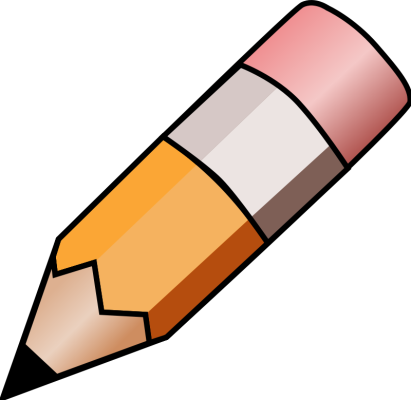 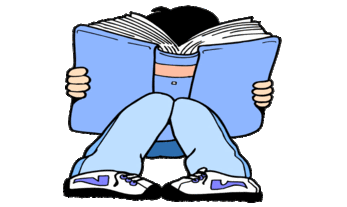 YEAR 2 HOME LEARNING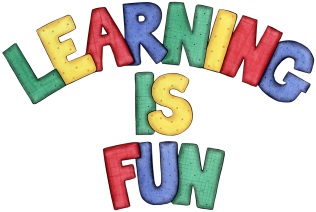 YEAR 2 HOME LEARNINGDate Set28.9.18Date Due30.10.18MathleticsThis week will be focussing on the multiples of 10 and adding and subtracting one and two digits mentally. We will also be focussing on measurement and calculating lengths of objects. All activities can be found on matheletics.com. Every child has their username and passwords in their reading records.SpellodromeWritingThis week children will be focusing on these spellings:gemgiant magicgiraffeenergyWrite a book review about your all-time favourite book. You can choose any book you enjoy and must include the following points: What is the title?Who is the author and the illustrator?How many stars would you give the book? Who are the characters?Where is the story set? (such as forest, castle, small village, outer space etc)What happened in the story?What is your favourite part?Why should someone read this book?You could also include a small picture of your character or the front cover.ReadingRecommended daily reading time:KS1 20 minutes.Home Learning ProjectDate Set:                       N/A                             Date Due:GreekPlease go to Greek Class Blog for Greek Home LearningGreek Class - St Cyprian's Greek Orthodox Primary Academy